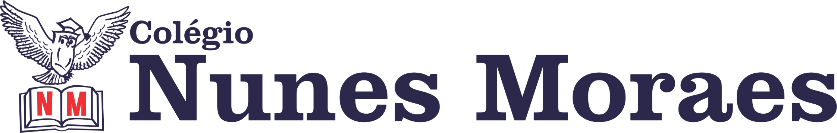 “E que tudo que for bom, encontre uma maneira de chegar até você. Bom dia!”Feliz terça-feira!1ª aula: 7:20h às 8:15h – EDUCAÇÃO FÍSICA – PROFESSORA: SUANE NÃO HAVERÁ AULA2ª aula: 8:15h às 9:10h– CIÊNCIAS– PROFESSORA:  RAFAELLA CHAVESO link será disponibilizado no grupo de whatsApp dos alunos.1º passo: O link dessa aula será disponibilizado no grupo dos alunos.2º passo: Correção da atividade de casa: SAS 2 – Explore seus conhecimentos, páginas 82/83, questões 5 e 6.3º passo: Atividade de sala: SAS 2 – Agora é com você, página 78, questões 1 e 2.4º passo: Enviar a fotografia para a coordenação.5º passo: Explanação sobre agrupamentos que formam sistemas, páginas 78 e 79.6º passo: Atividade de casa: Suplementar, página 76, questões 1 e 2.Sugestão de vídeo: https://www.youtube.com/watch?v=bk74v78Mq8Q Durante a resolução dessas questões o professora Rafaella vai tirar dúvidas no chat/whatsapp (992057894)Faça foto das atividades que você realizou e envie para coordenação Eugênia (9.91058116)Essa atividade será pontuada para nota.

Intervalo: 9:10h às 9:30h3ª aula: 9:30h às 10:25 h – HISTÓRIA – PROFESSORA:  ANDREÂNGELA COSTAO link será disponibilizado no grupo de whatsApp dos alunos1º passo: Assista à aula pelo Google Meet.Caso não consiga acessar, comunique-se com a Coordenação e assista a videoaula sugerida.2º passo: Correção. Livro SUPLEMENTAR (2), página 98, questão (2).3º passo: Resolução de questões. Livro SAS (2), página 79, questões (1 e 2).4º passo: Atividade pós-aula. Livro SUPLEMENTAR (2), página 98, questão (3).Link extra com explicação - https://sastv.portalsas.com.br/channels/1/videos/11039Durante a resolução dessas questões o professora Andreângela vai tirar dúvidas no chat/whatsapp (992743469)Faça foto das atividades que você realizou e envie para coordenação Eugênia (9.91058116)Essa atividade será pontuada para nota.4ª aula: 10:25h às 11:20h –PROJETO MATEMÁTICA– PROFESSOR:RICARDO BENTOO link será disponibilizado no grupo de whatsApp dos alunos.1º passo: Explicação do conteúdo através do link:2º passo: Resolução das questões 1, 2, 3 e 4, Aula 09 (Apostila Recuperando Aprendizagem).3º passo: Acompanhe a correção das atividades pelo Meet.Durante a resolução dessas questões o professor Ricardo vai tirar dúvidas no chat/whatsapp (9)Faça foto das atividades que você realizou e envie para coordenação Eugênia (9.91058116)Essa atividade será pontuada para nota.PARABÉNS POR SUA DEDICAÇÃO!